Участие родителей на мероприятиях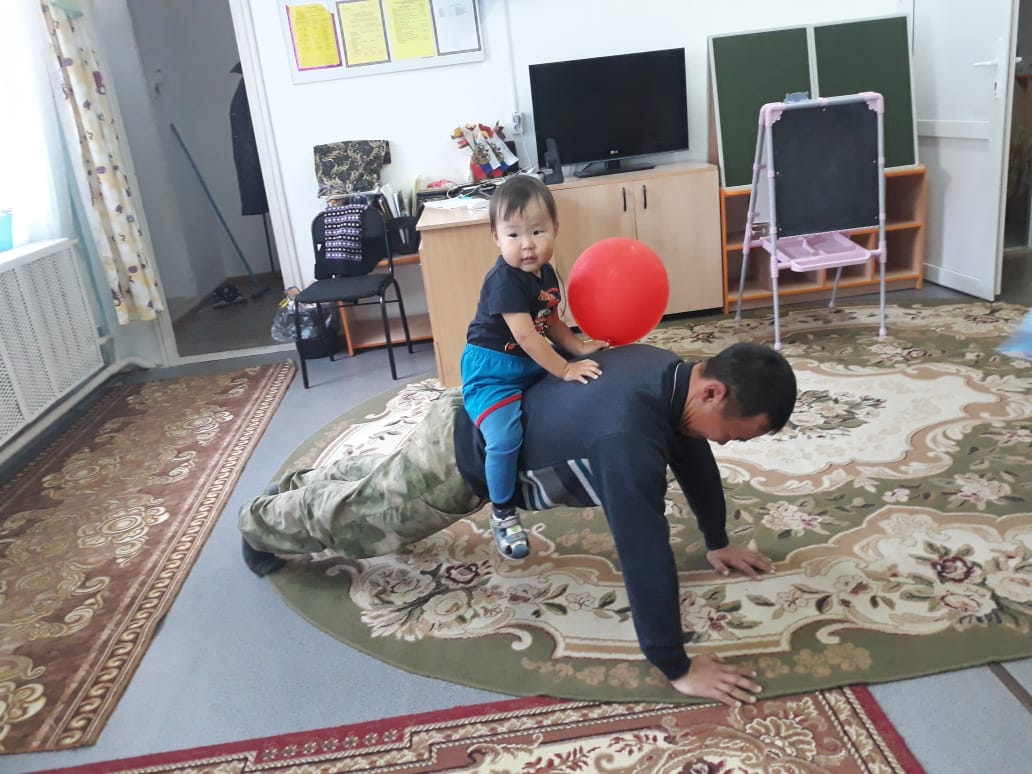 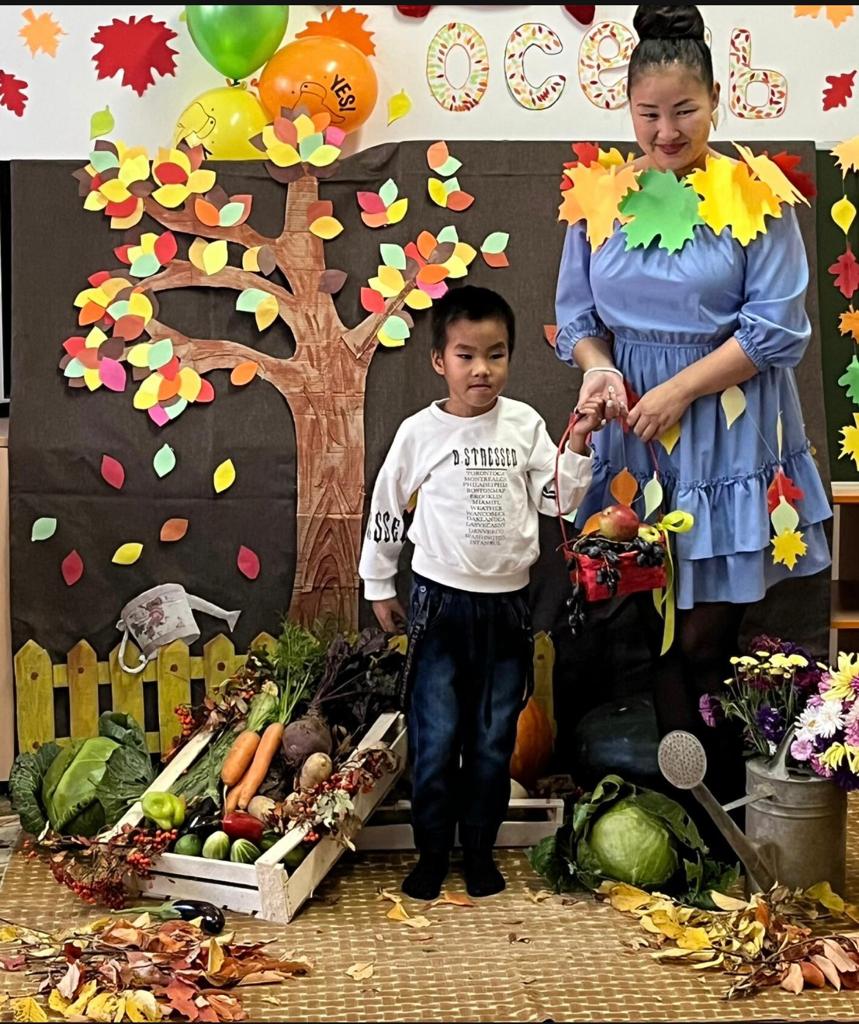 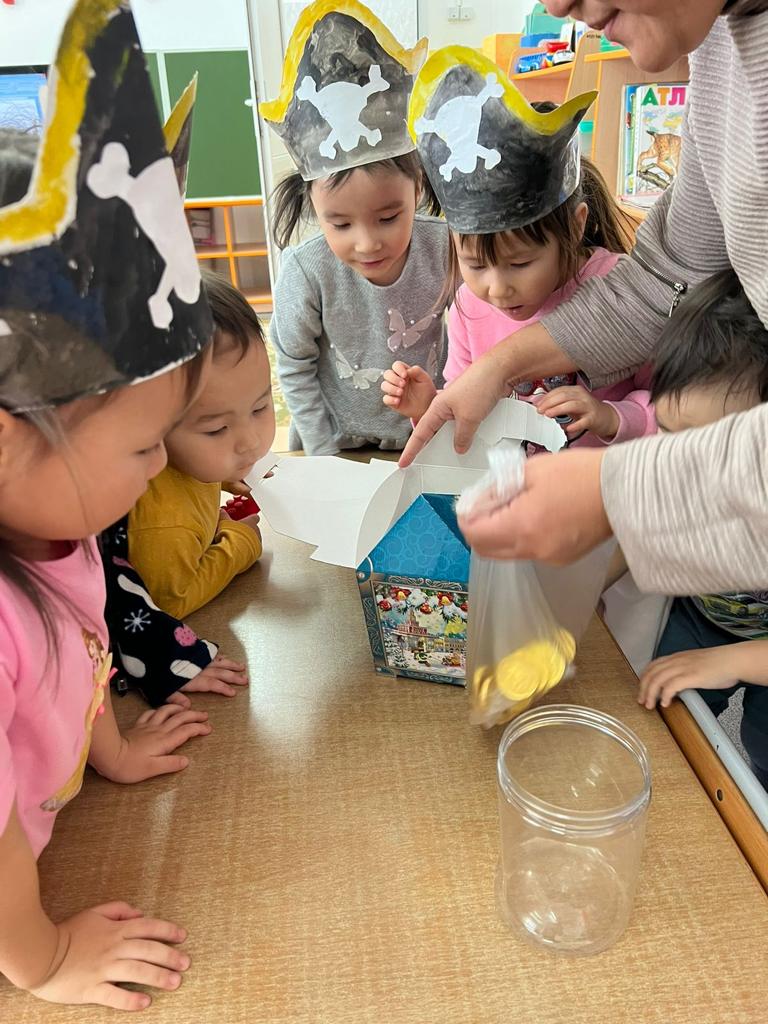 